Meeting Dates 2022 - 2023202213.09.22	Whole School Data					3.20pm – 4.20pm 21.09.22	Wellbeing						4.30pm – 6pm05.10.22	Resources (June, July, August) & Staffing*		4.30pm – 6pm12.10.22	Standards & Learning					4.30pm – 6pm19.10.22	Performance Management panel			4.30pm – 6pm26.10.22	Policies						4.30pm - 5.30pm		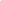 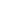 09.11.22	Resources (Sept) & Staffing *				4.30pm – 6pm23.11.22	Full Governing Body 					4.30pm - 6.30pm 14.12.22	Policies						4.30pm - 5.30pm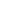 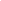 202318.01.23	Standards & Learning					4.30pm – 6pm01.02.23	Wellbeing						4.30pm – 6pm08.02.23	Policies						4.30pm - 5.30pm15.02.23	Resources (O, N & Dec) & Staffing *			4.30pm – 6pm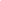 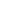 15.03.23	Full Governing Body & AGPM			4.30pm - 6.30pm 22.03.23	Policies						4.30pm - 5.30pm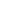 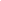 26.04.23	Standards & Learning					4.30pm – 6pm03.05.23	Wellbeing						4.30pm – 6pm17.05.23	Resources (New budget) & Staffing *			4.30pm – 6pm24.05.23	Policies						4.30pm - 5.30pm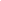 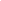 15.06.23	Open Evening						4.30pm – 7pm28.06.23	Full Governing Body					4.30pm – 6.30pm28.06.23	Whole school SER and Priorities for 2023 - 24	12.30pm – 2.30pm12.07.23	Policies & Staffing *					4.30pm - 5.30pm*Policy and Staffing to go ahead IF requiredSLT Training for Governors 2022 - 2023All training will take place  on Monday for 30 minutes* training will be for 1 hour.DateSLT MemberTrainingDateSLT MemberTraining26.09.2022JDLData13.02.2023RBBehaviour & Attendance24.10.2022JLRSafeguarding20.03.2023RBPupil Voice14.11.2022RMRADY08.05.2023JLRWellbeing21.11.2022DJTeaching & Learning11.06.2023CAMEstyn16.01.2023DJ & CAMInduction* (1 hour)10.07.2023JDLQA